Załącznik nr 9 do regulaminu konkursuna powierzenie działalności, o której mowa w art. 3 ust. 1 ustawy o wspieraniu rozwoju usług i sieci telekomunikacyjnych wraz z udzieleniem dotacji celowej przez Gminę Miedzichowo na współfinansowanie kosztów ponoszonych z tytułu świadczenia usług telekomunikacyjnych użytkownikom końcowym lub przedsiębiorcom telekomunikacyjnym na potrzeby świadczenia tych usług, w tym kosztów budowy szybkiej sieci telekomunikacyjnej umożliwiającej w sposób niezawodny świadczenie usług dostępu do Internetu o gwarantowanej przepustowości co najmniej 300 Mb/s (pobieranie danych) i co najmniej 100 Mb/s (wysyłanie danych), z możliwością świadczenia usług dostępu do Internetu o przepustowościach gigabitowychStudium Wykonalności- wzór.3.1.2. Doświadczenie w realizacji projektów3.2.Wykonalność Projektu pod względem prawnym3.3.Wpływ Projektu na środowisko naturalneNależy opisać zgodność z polityka ochrony środowiskaWykonalność Projektu pod względem organizacyjnymOpis sposobu zapewnienia trwałości Projektu przez wymagany okresAnaliza wykonalnościAnaliza popytuAnaliza technicznaOpis techniczny ProjektuPrzewidywana technologia wraz z uzasadnieniem jej zastosowaniaAnaliza finansowaAnaliza ekonomiczna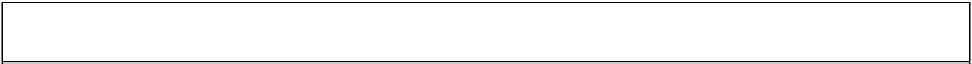 Analiza ryzyka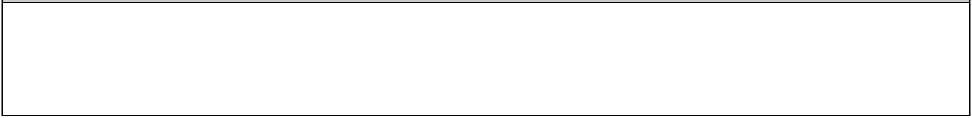 Oświadczenie wnioskodawcyOświadczam(y), że wszelkie informacje przedstawione w niniejszym dokumencie są prawdziwe, przedstawione w sposób rzetelny, przygotowane w oparciu o najpełniejszą wiedzę dotyczącą wnioskodawcy oraz perspektyw i możliwości jego rozwoju.Imię i nazwisko:Załączniki:Mapa koncepcyjna sieciSchemat logiczny sieciKosztorys sieciModel finansowyI. Informacje ogólne o wnioskodawcyI. Informacje ogólne o wnioskodawcyDane wnioskodawcyNazwa:Dane wnioskodawcyForma organizacyjna:Dane wnioskodawcyAdres siedziby:Ogólna charakterystyka wnioskodawcyCharakterystyka działalności wnioskodawcyData	rozpoczęciadziałalności gospodarczejII. Informacje dotyczące ProjektuII. Informacje dotyczące Projektu2.1.Tytuł ProjektuFundusz Szerokopasmowy – Gmina Miedzichowo2.2.LokalizacjaProjektuWojewództwo:2.2.LokalizacjaProjektuPowiat:2.2.LokalizacjaProjektuGmina:2.3.Planowany okres realizacjiProjektu2.4. Streszczenie Projektu2.4. Streszczenie Projektu2.5. Geneza i istota Projektu2.5. Geneza i istota Projektu2.6. Zakres przedsięwzięcia2.6. Zakres przedsięwzięcia2.7. Cele Projektu wraz z harmonogramem ich osiągnięcia2.7. Cele Projektu wraz z harmonogramem ich osiągnięcia2.8. Wskaźniki produktu2.8. Wskaźniki produktu2.9. Wskaźniki rezultatu2.9. Wskaźniki rezultatu2.10. Realizacja zasad horyzontalnych UE2.10. Realizacja zasad horyzontalnych UE2.11. Odbiorcy Projektu2.11. Odbiorcy ProjektuIII. Analiza instytucjonalno-prawnaIII. Analiza instytucjonalno-prawna3.1. Zasoby ludzkie i doświadczenie wnioskodawcy3.1. Zasoby ludzkie i doświadczenie wnioskodawcy3.1.1. Zespół realizujący Projekt3.1.1. Zespół realizujący ProjektLp.Tytuł projektuOkres realizacjiBudżet zrealizowanej inwestycji ( w tys. zł) (kwota netto)Źródło finansowania zewnętrznegoKrótki opis celów i uzyskanych rezultatów projektuLp.Zakres informacjiOpisOpisOpis1Uwarunkowania wynikające z prawa budowlanego i zagospodarowania przestrzennego2.Planowane prawo do dysponowania nieruchomościami na cele budowlane lub inne cele związane z realizowanym Projektem2.2.3.Planowany sposób realizacji prac budowlanych: pozwolenie na budowę/zgłoszenie budowy/ bez zgłoszenia/ inne3.3.4.Konieczność wykupu/ najmu nieruchomości5.Dostępność mediów6.Zgodność z Prawem Zamówień Publicznych (jeśli dotyczy)7.Inne uwarunkowania prawnePozwolenie/ decyzjaData uzyskania/ planowana data uzyskaniaPodstawa prawna7.7.1Ocena oddziaływania na środowisko2Oddziaływanie Projektu na obszary natura 20003InneLp.Zakres informacjiOpis1Utrzymane i eksploatacja2Zasoby techniczne3Zasoby osobowe4InneLiczba HPUsługa 300 mb/s (pobieranie danych)Usługa 100 Mb/s (wysyłanie danych)Sieci realizowane w technologii FTTH P2P◻Sieci realizowane w technologii FTTH P2M◻Sieci realizowane w technologii HFC◻Sieci realizowane w technologii VDSL2◻Sieci realizowane w technologii Ethernet + WiFi◻Fiber – Wi FI◻LTE◻Inna [opisać jaka]◻